Locally commissioned services bring many benefits: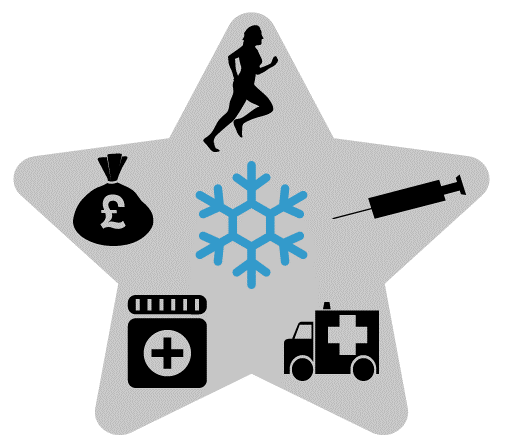 Did you know?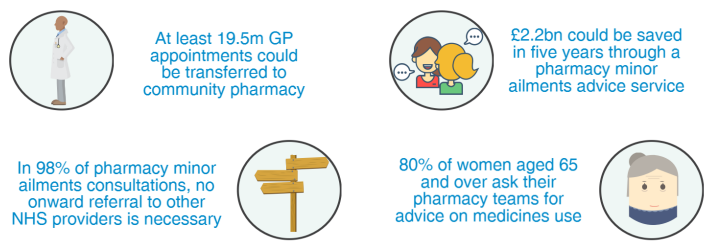 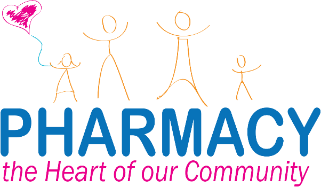 Community pharmacies are situated in high street locations, in neighbourhood centres, in supermarkets and in the heart of the most deprived communities.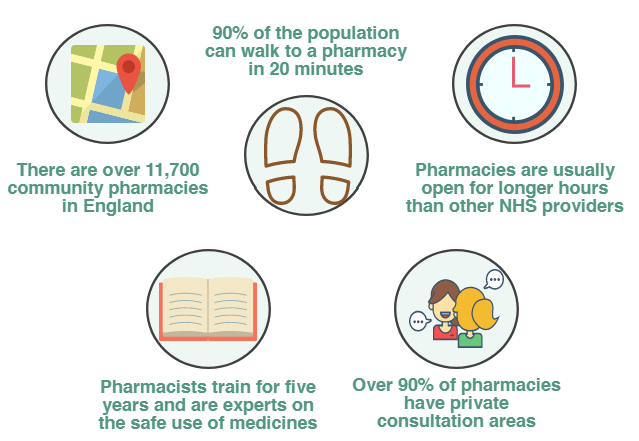 Key opportunities and the NHS Long Term PlanThe introduction of the NHS Long Term Plan provides an opportunity 
for community pharmacy teams to help meet key NHS priorities: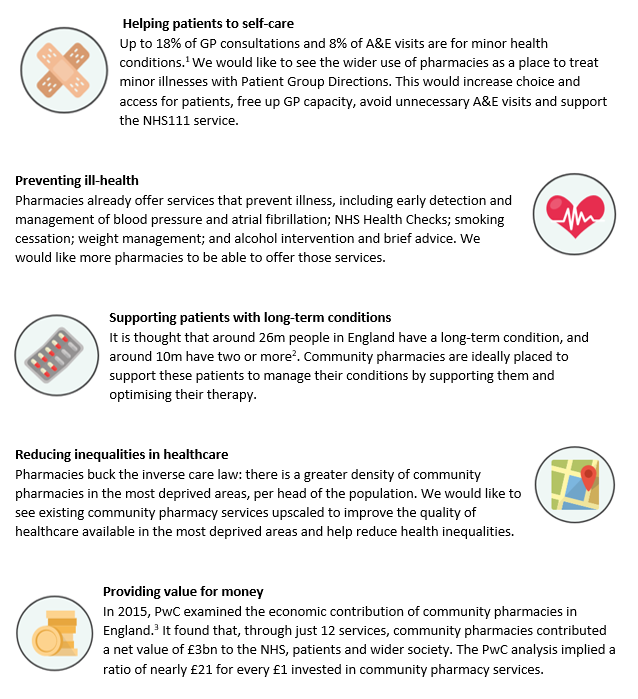 Achieving quality in community pharmacy – in 2017/18: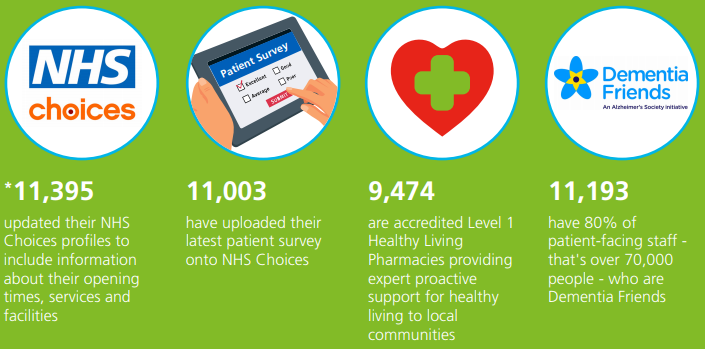 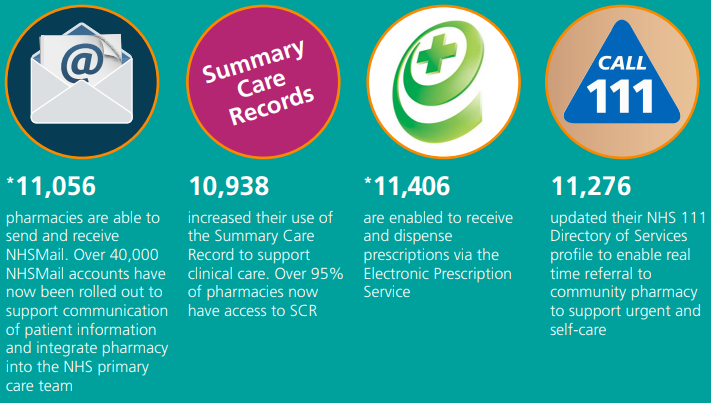 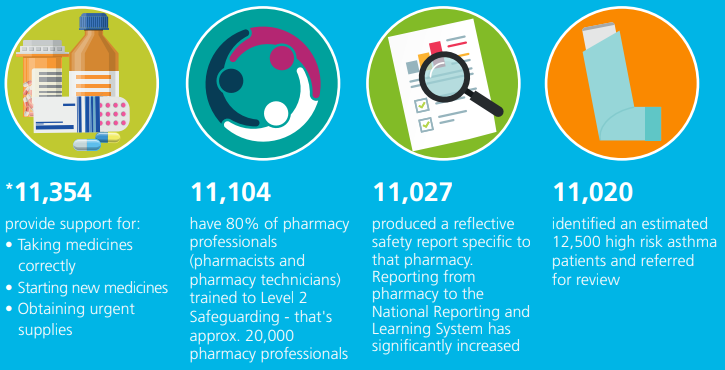 